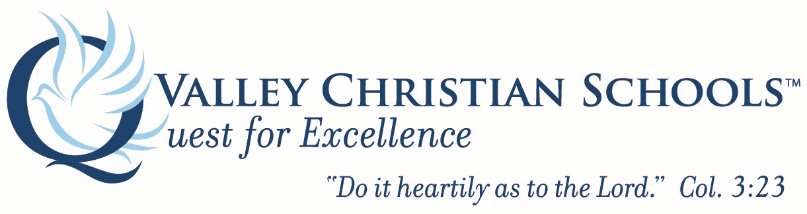 Job Title:  	Alumni and Parent Relations CoordinatorJob Family:  	AdministrativeReports To:  	Director of DevelopmentNumber/Titles of Subordinates:   NonePeers:  		Development Associate, Administrative AssistantsEEO:		Office ClericalN/E: 		ExemptMain Purpose of the Position: The Alumni and Parent Relations Coordinator is responsible for the development, planning, and implementation of programs and projects that strategically engage alumni in strengthening Valley Christian Schools. Serving as an ambassador, the Coordinator will maintain positive relationships with VCS alumni to cultivate and advance financial support by securing annual gifts. The Coordinator reports to the Vice President of Development and is an integral part of the Extend the Gift Development team. The Coordinator is responsible for implementing the goals and objectives of the Extend the Gift annual giving program within the Alumni community. Christian Role Model Commitment:Express a testimony of a personal relationship with God through Jesus Christ.Serve as a Christian role model and a consecrated Christian, dedicated to the purpose and goals of the Christian school.Have an understanding of the philosophy and objectives of Valley Christian Schools. Be regular in attendance at a Christian Bible believing church of your choice.  Be agreement with the VCS Statement of Faith and be committed to daily prayer and spiritual growth. (I Tim. 1:3; I Tim. 2:1-8; I Tim. 3:1-13; I Thess. 5:11-28; Rom. 12:14-21; Rom.14: 4; Gal. 6:1-10).Personal and Professional Qualifications:Have a proven evidence of adequate preparation, background and ability required by the position.Be committed to implement and enforce policies and follow prescribed procedures.Have the skill to make and effectively communicate timely decisions.Have the ability to foster creativity and be responsible for innovative ideas.Job Duties:Alumni Relations
The Coordinator establishes and maintain good relations with the Valley Christian Schools’ community including current and former students, faculty, and staff. Specific duties will include:Monitor all alumni update forms to identify and represent any notable alumni activityChampion the benefits of alumni engagement within the communityWorking with various departments around the school who allow alumni access to their facilities to ensure information about the benefits they are providing is up to dateEngaging current students and staff through internal communications and eventsWrite, design, refine, prepare and distribute of alumni mailingsAlumni Programs
Plan, implement and promote alumni programs that support VCS’ strategic vision as well as organizational fundraising priorities, including management of annual alumni events. This includes:HomecomingHall of FameReunionsCollege and Career Day“Alumni Day” at various athletic and artistic eventsAnnual Golf ClassicAlumni Volunteer Opportunities
Responsible for identifying, recruiting and in some cases managing alumni volunteers for such activities as:Reunion Event planningReunion Class givingNetworking opportunities, including with current students and young alumniPhone-a-thons for alumni givingAlumni Fundraising
Collaborate with the Vice President of Development to increase support from alumni. This includes:Routinely identify, qualify, cultivate, solicit, and steward alumni prospects for gifts Manage all alumni giving per class Communicate development-related opportunities to give (i.e. Warrior Fund, Quest Ball and Golf Classic) through regular calls and meetingsLead reunion year fundraising efforts, with a goal of measurably increasing alumni participation and gifts in reunion class yearsEvents
Assists in the planning and execution of alumni, fundraising, and engagement activities both on and off campus. To include:Work with external partners to book venues, catering and accommodations as necessaryMarketing and messaging of eventsAssisting with the set-up and execution of events on the day (may include evening and weekend work)Communications
The Coordinator communicates effectively to establish and build relationships with a wide range of alumni, locally, regionally, nationally and internationally. Maintains regular communication with alumni via direct contact (phone calls and messages) broadcast email, alumni web pages, and print publications.
 Additional duties will include:Is the first point of contact for alumni inquiries (via phone, email, web and social media) to respond to inquiries and requests in a timely manner providing first-class customer service to allMonitors and updates all alumni social media forumsUpdates the alumni section of the VCS website/web-portal to ensure information is accurate and currentEducates graduating students about alumni benefits and engage them in programsDirects the production of the alumni e-newsletters, direct mail, flyers and other promotion materialsUtilizes data, manages information and seeks out best practices from other private schools to ensure effective communication and engagement strategy with alumni and familiesInformation ManagementContinuously increase the quantity and quality of alumni contact information through the VCS online yearbook strategy and other meansTimely and accurate data-entry of new records and updates to existing records including the processing of returned mailUses data management software iModules, to import and export data, build and generate queries, produce reports and lists as neededLearn and implement Raisers Edge NXT software for alumni data managementEnsures all data contained within the database is accurate and reliableRecords details of all outgoing and incoming correspondence accurately on the database.GeneralThis job description summarizes the main duties and accountabilities of the position and is not exclusive. The Coordinator may be required to undertake other duties of similar level of responsibility.It is anticipated that this job description will change over time in accordance with the needs of the role. The holder of the position will be consulted on any proposed amendments. It is a condition of employment that staff will not disclose any information obtained in the course of their duties other than to those entitled to receive it. The holder of the position must ensure the confidentiality of personal data remains secure and the terms of the Valley Christian School policies are met in respect of information held on the VCS computerized systems. The holder of the position will be required to sign Valley Christian School’s Confidentiality Agreement. Essential Functions:The Alumni and Parent Relations Coordinator is responsible for the planning and implementation of programs and projects that strategically engage alumni in strengthening Valley Christian Schools programs and provide tangible benefits to alumni and current students. Serving as an ambassador, the Alumni and Parent Relations Coordinator will secure positive relationships with VCS alumni to cultivate and advance alumni giving of time, talent and treasure.

The Alumni and Parent Relations Coordinator reports to the Vice President of Development and is a member of the Development team. Non-Essential Functions:  NoneSupervisory Responsibilities: NoneKnowledge and Skills: Bachelor’s degree from an accredited college or universityHave three or more years of successful development experience in non-profit organization or the equivalentHave an enthusiastic and positive approach, a creative thinkerPossess outstanding promotion and writing skillsAbility to act with discretion, remain calm under pressure and meet deadlinesRemain organized and flexible with ability to prioritize; good time managerAbility to take initiative, work independently or in a team environment to achieve organizational goalsBe a team player who responds well to leadership and relates positively with peopleExcellent written, oral and interpersonal skillsExperience in and knowledge of social mediaExcellent working knowledge of Microsoft OfficeFiscal Responsibilities: (Budget responsibilities, approval privileges, reporting and auditing) None Extent of Public Contact: (Type and frequency)Daily contact with teachers, staff, coaches, students, parents, guests and school administrators.Physical Demands: (Lifting, walking, equipment operations)Ability to operate a computer and other office equipment. No heavy lifting.Working Conditions and Environment:  (Travel, usual work hours, environmental conditions)Work is performed in an office environment.  Position is not required to travel. Willing and able to work occasional nights and weekends.